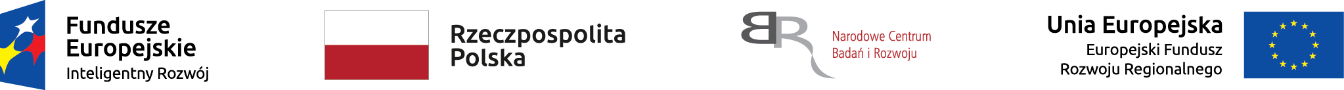 Nr sprawy: 28/2020/BK/AutoInvent	    Załącznik nr 2 do Zapytania ofertowegoOpis przedmiotu zamówieniaNR 28/2020/BK/AutoInventW poniższej tabeli przedstawiono wszystkie możliwe parametry zamawianych obwodów drukowanych. Parametry poszczególnych płytek PCB będą różniły się i będą określane przy każdym zamówieniu częściowym. ABLp.Parametry techniczne urządzeniaAPłytki PCB1Parametry PCBWymiary pojedynczej płytki - max: 500mm x 425mm Wymiary pojedynczej płytki - min: 5mm x 5mmLaminat FR-4Grubość laminatu:  1,0; 1,2; 1,55; 2,0; 2,4Grubość miedzi (przed metalizacją) dla warstw zewnętrznych: 18um, 35um, 70umGrubość miedzi (przed metalizacją) dla warstw wewnętrznych: 18um, 35umPokrycie: HAL bezołowiowy, złocenie chemiczneIlość warstw: 1, 2, 4 warstwySoldermaska: top, bottomOpis: top i bottomMożliwość panelizacji płytek po stronie wykonawcyProjekt panelu zgodny z urządzeniem do nakładania pasty eC-stencil-mateMinimalne rozmiary ścieżek oraz odstępy dla warstw wewnętrznych i zewnętrznychWarstwy zewnętrzne i wewnętrzne:Ścieżka do ścieżki: 6mil (0.150mm)Ścieżka do padu: 6mil (0.150mm)Pad do padu: 6mil (0.150mm)Szerokość ścieżki: 6mil (0.150mm)Minimalna izolacja padu na warstwie wewnętrznej: 8mil (0.200mm)Minimalny pierścień kołowy (Annular Ring): 5mil (0.125mm)Minimalny otwór metalizowany: 10mil (0.25mm)Minimalny otwór niemetalizowany: 14mil (0.35mm)2Opcje dodatkoweFrezowanie - szerokość frezu 0,5mm, 1,2mm, 2mmTest elektrycznyMetalizowane otwory na krawędziZrywalne maski,Zalewane przelotkiZłocone złącza krawędziowe3Parametry szablonu do pastyWykonanie projektu szablonu do pasty po stronie wykonawcySzablon do pasty: grubość 130umKompatybilny z urządzeniem do nakładania pasty eC-stencil-mate